Rekrytering av titel och ev. ämne för anställningenAnställningsunderlagBakgrund till anställningsbehovPlacering: Avdelningen, med NN som närmaste chef.Arbetsuppgifter	AnställningsprofilFormella krav:Övriga krav:Meriterande:Anställningsform: 
Sysselsättningsgrad: 
Tillträde: 
Placeringsort: Borås
Diarienummer: PA 2022/Bedömning av ekonomiska konsekvenser/finansieringRekryteringsförfarande som bör tillämpas
Anslagstavlan, hemsidan, ArbetsförmedlingenKontering av lönenBESTA-kodBeslut gällande påbörjande av rekryteringTitel/avdelningschef, NN, föreslår att förvaltningschef godkänner anställningsunderlag enligt ovan samt beslutar att rekryteringsförfarandet får påbörjas.Förvaltningschef beslutar i enlighet med Titel/avdelningschefens förslag. Underskrift			
Förvaltningschef	Signeras via EduSign								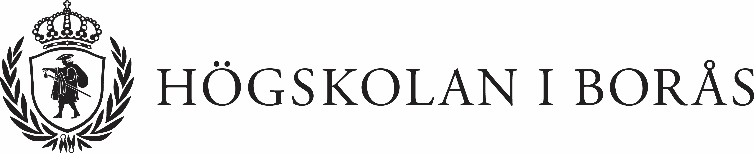 BESLUTNN/avdelningschefDnr PA 2022/Dnr PA 2022/